МУНИЦИПАЛЬНОГО БЮДЖЕТНОГО ДОШКОЛЬНОГО ОБРАЗОВАТЕЛЬНОГОУЧРЕЖДЕНИЯ «УСТЬ – НЕРСКИЙ ДЕТСКИЙ САД ОБЩЕРАЗВИВАЮЩЕГО ВИДА С ПРИОРИТЕТНЫМ ОСУЩЕСТВЛЕНИЕМ ДЕЯТЕЛЬНОСТ ПО ПОЗНАВАТЕЛЬНО –   РЕЧЕВОМУ РАЗВИТИЮ ДЕТЕЙ № 3 «СКАЗКА» МУНИЦИПАЛЬНОГО ОБРАЗОВАНИЯ «ОЙМЯКОНСКИЙ УЛУС (РАЙОН)»«Бумажная Фантазия»Тема: «Мой Зайчик»Подготовительная к школе группа: «Бемби»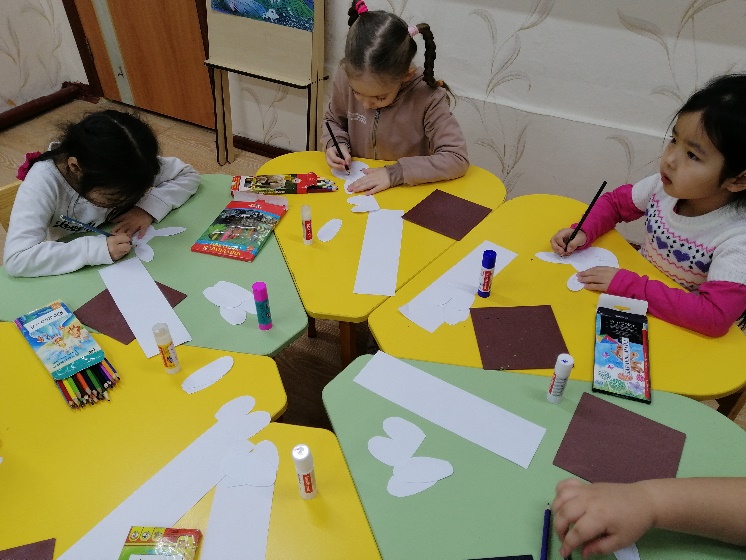 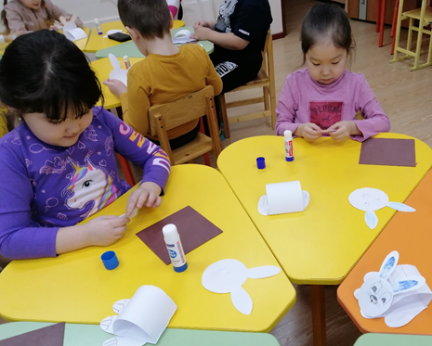 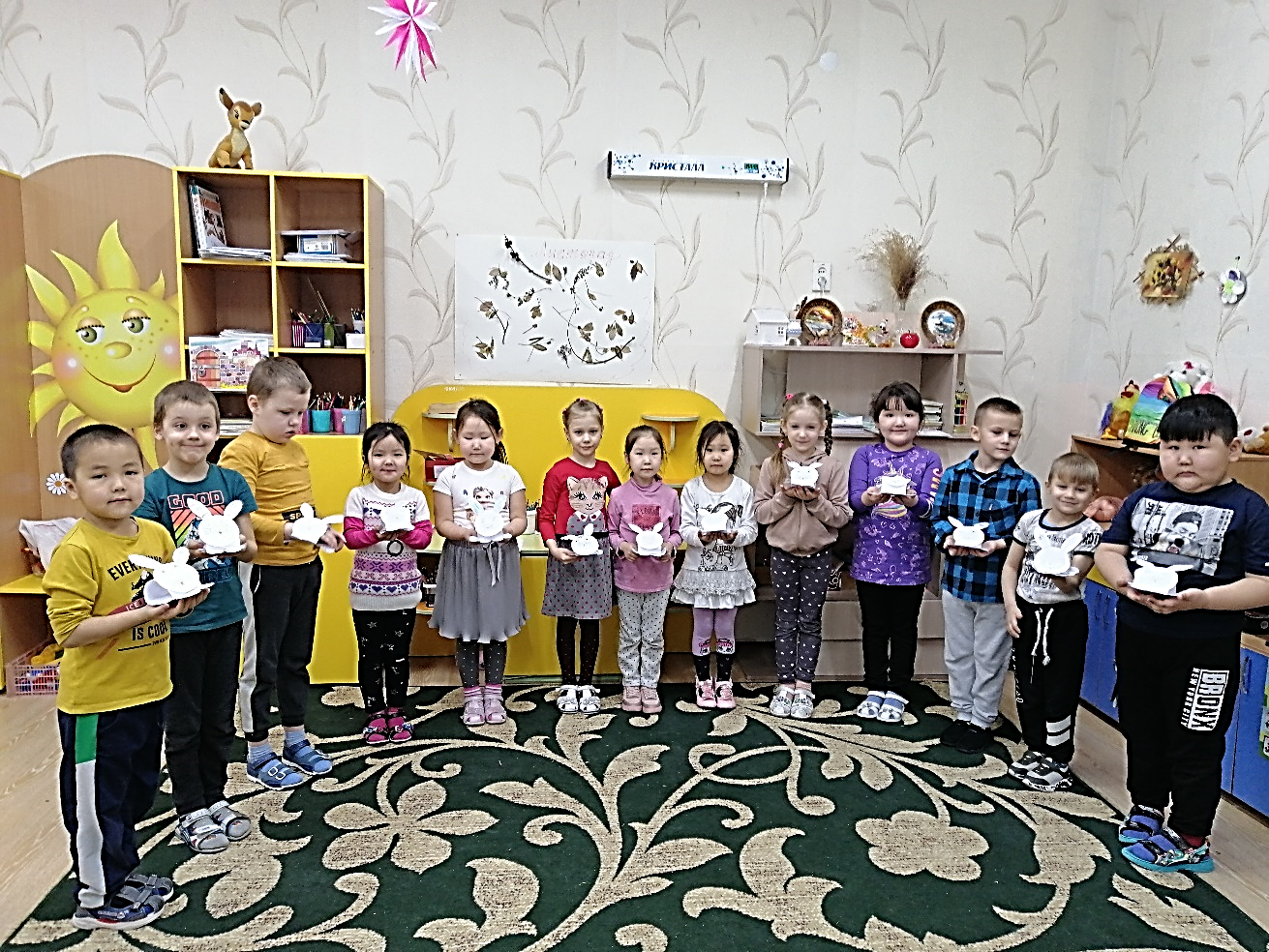 Воспитатель; Палий М.Д.Цель: обучение детей способу изготовления поделки – зайца из бумажных полосок.Задачи:1.Учить создавать и совершенствовать умения детей в работе с бумагой;2. Продолжать учить преобразовывать лист бумаги (работать с полосками бумаги: находить середину, соединять края);3. Развивать творческие способности, воображение; наблюдательность, умение сравнивать, выделяя самое характерное в образе, упрощать форму, оставляя характерное для конкретного образа;4. Развивать объемно – пространственное мышление, мелкую моторику рук;5. Продолжать учить оказывать помощь друг другу, при необходимости;6. Воспитывать аккуратность в работе и внимательность.Связь с другими видами деятельности: Составление описательных рассказов, чтение художественной литературы, рисование на тему «Заячья семья», рассматривание иллюстраций.Упражнение: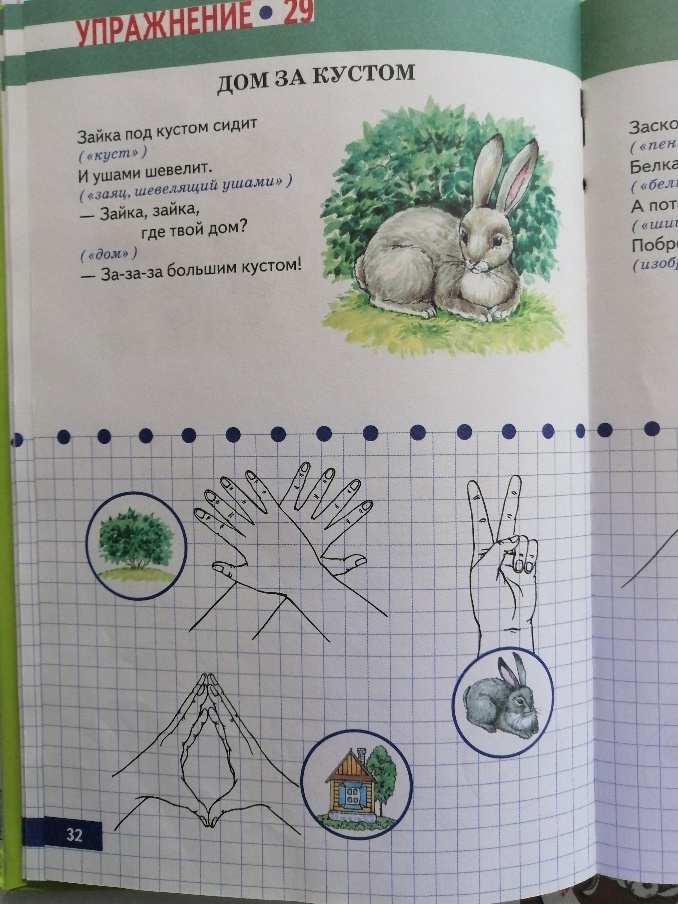 